Дидактическая  игра «Чей малыш?»Задачи: 1. Учить детей правильно называть домашних животных и их детенышей; угадывать животное по описанию. Подвести к пониманию обобщающего понятия «домашние животные» 2. Развивать мыслительные процессы и речь детей. 3. Воспитывать доброжелательное отношение к животным.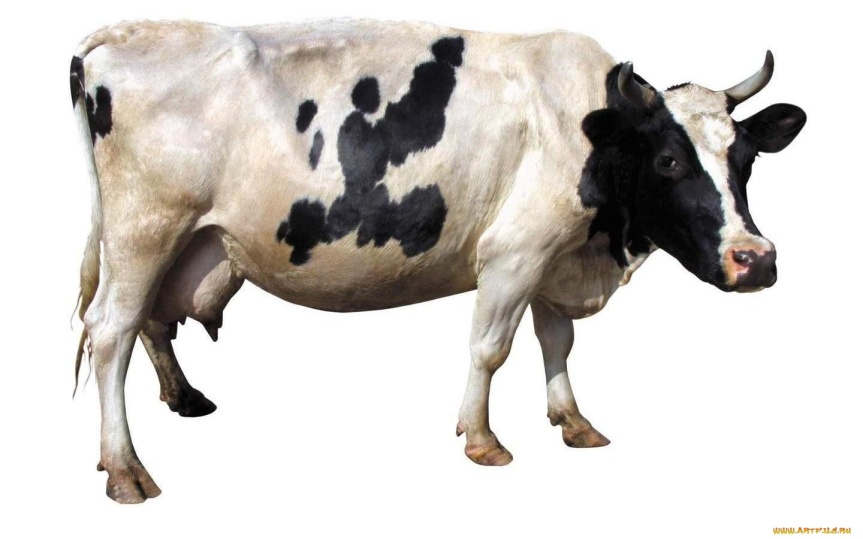 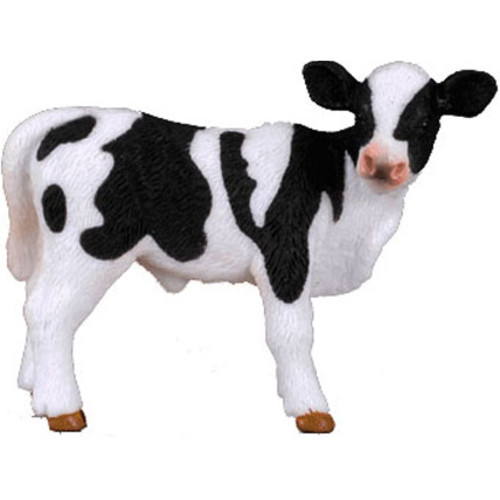 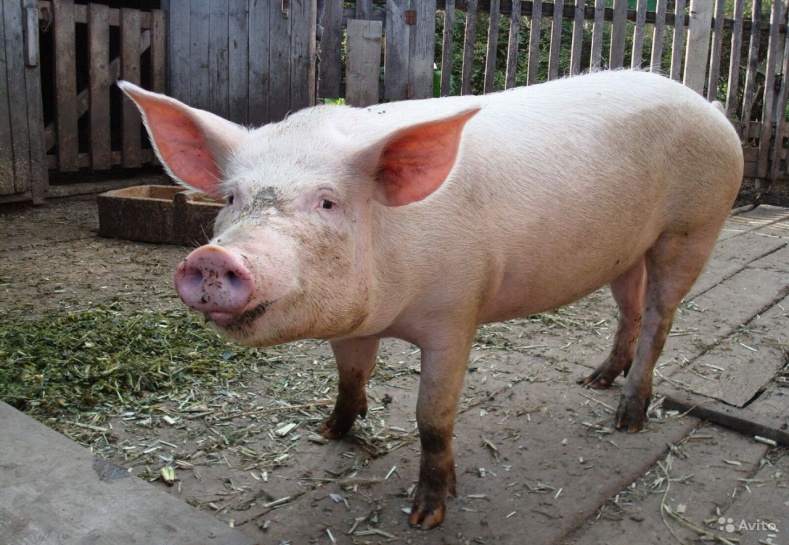 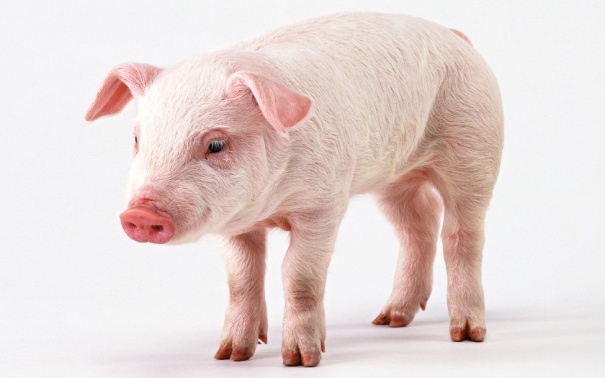 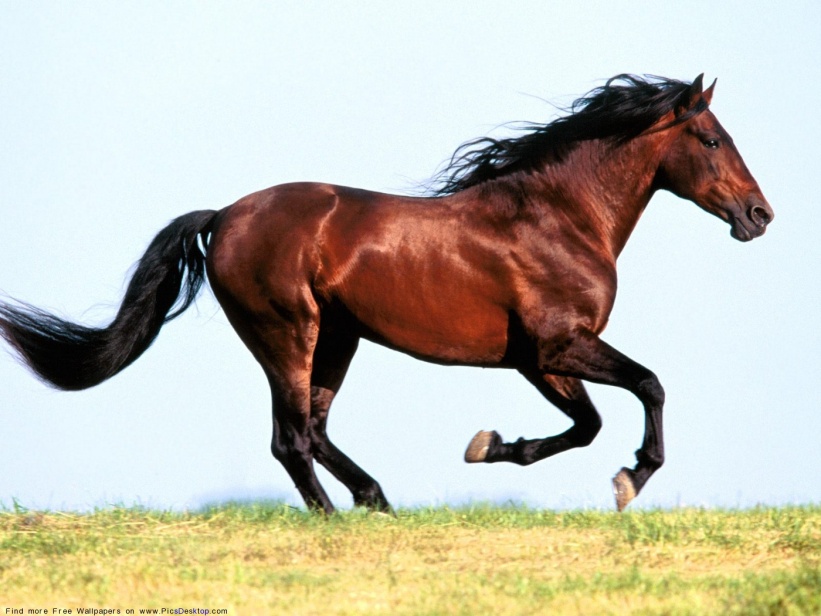 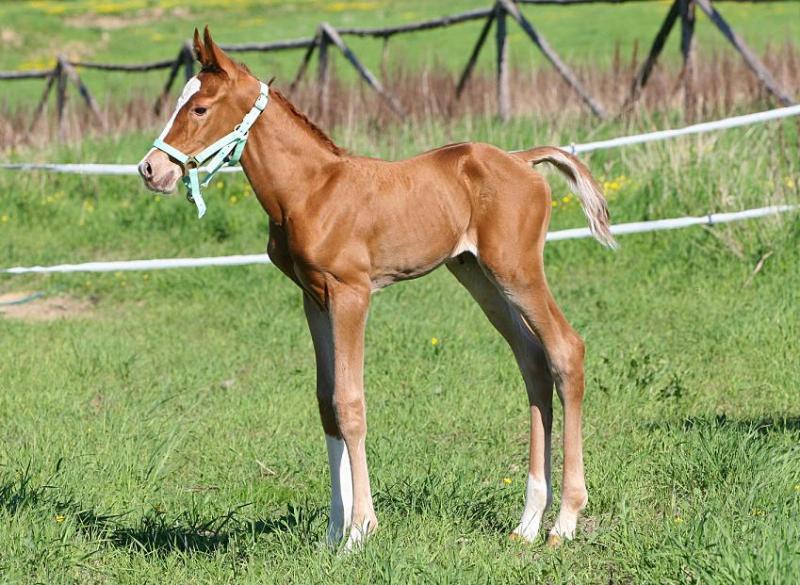 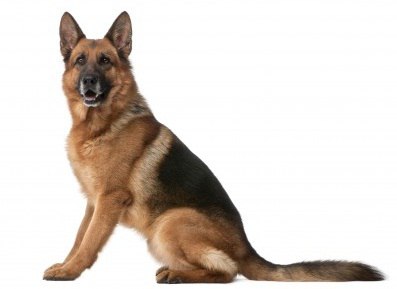 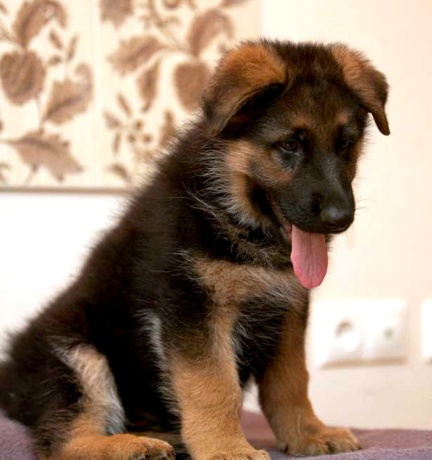 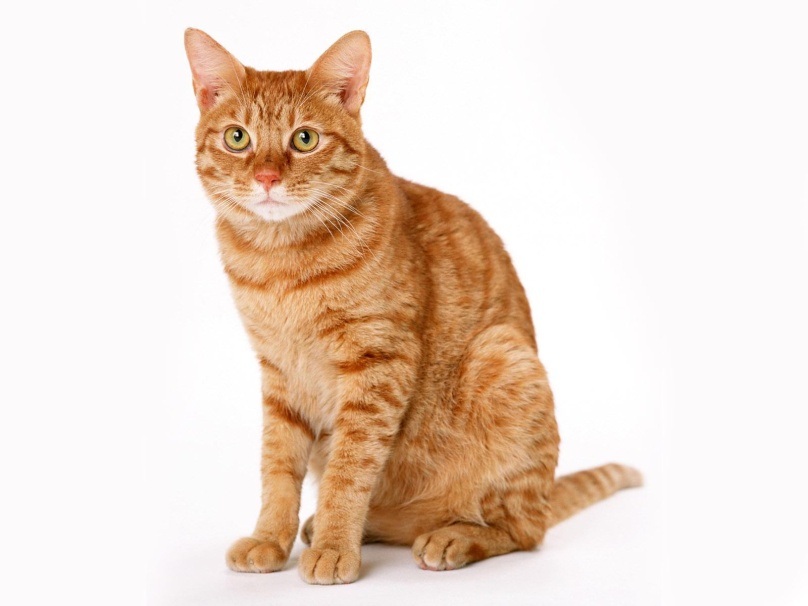 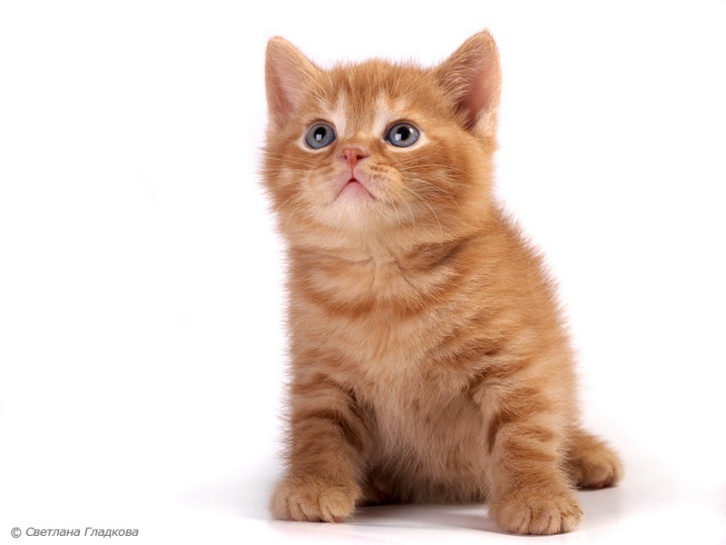 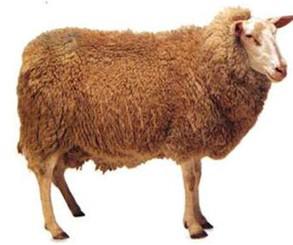 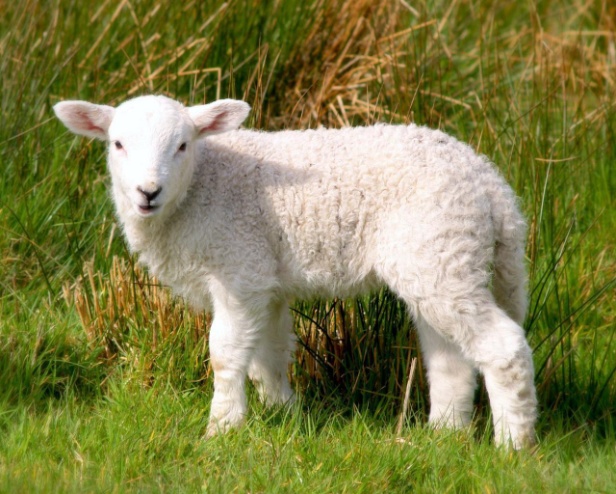 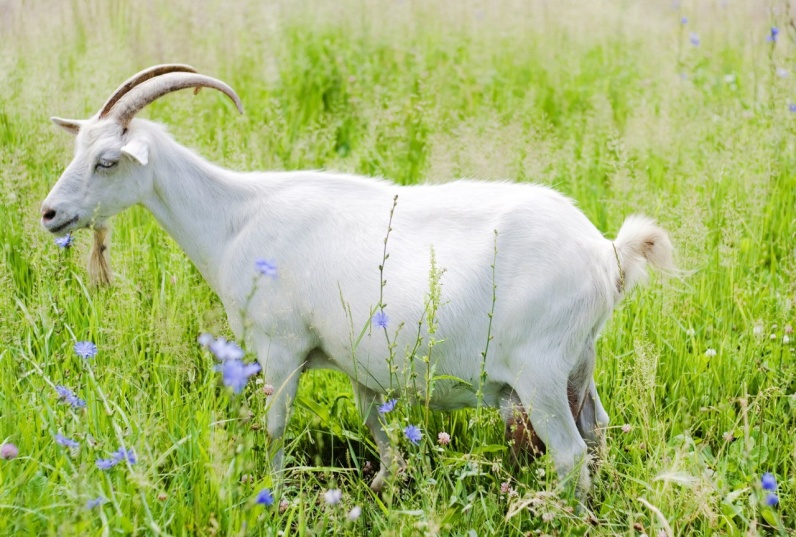 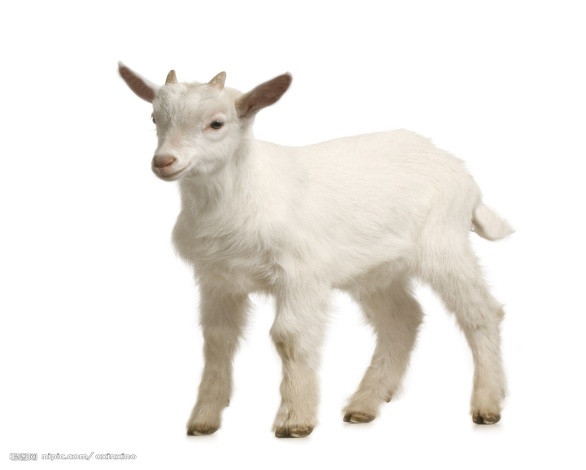 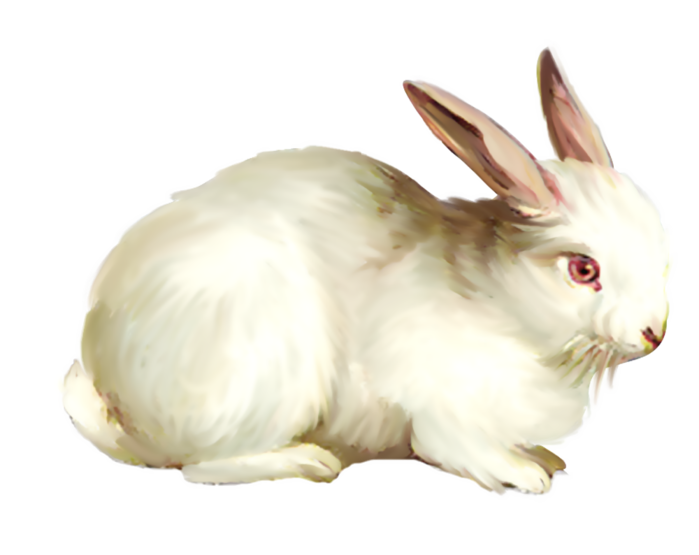 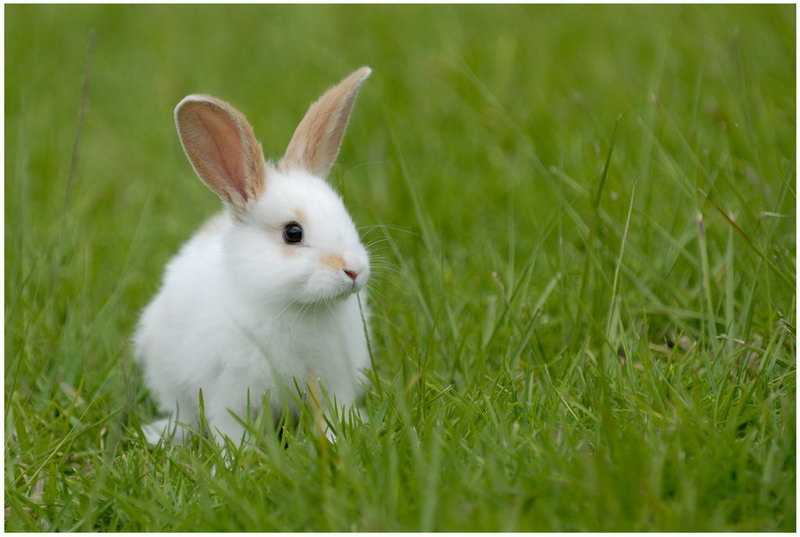 